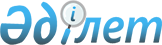 "Тұрмыс деңгейі статистикасы бойынша жалпымемлекеттік статистикалық байқаулардың статистикалық нысандары мен оларды толтыру жөніндегі нұсқаулықтарды бекіту туралы" Қазақстан Республикасы Ұлттық экономика министрлігінің Статистика комитеті төрағасының 2019 жылғы 19 желтоқсандағы № 14 бұйрығына өзгерістер енгізу туралыҚазақстан Республикасының Стратегиялық жоспарлау және реформалар агенттігі Ұлттық статистика бюросы Басшысының м.а. 2023 жылғы 29 маусымдағы № 3 бұйрығы. Қазақстан Республикасының Әділет министрлігінде 2023 жылғы 1 шiлдеде № 33014 болып тіркелді
      ЗҚАИ-ның ескертпесі!
      Осы бұйрық 01.01.2024 бастап қолданысқа енгізіледі.
      БҰЙЫРАМЫН:
      1. "Тұрмыс деңгейі статистикасы бойынша жалпымемлекеттік статистикалық байқаулардың статистикалық нысандары мен оларды толтыру жөніндегі нұсқаулықтарды бекіту туралы" Қазақстан Республикасы Ұлттық экономика министрлігі Статистика комитеті төрағасының 2019 жылғы 19 желтоқсандағы № 14 бұйрығына (Нормативтік құқықтық актілерді мемлекеттік тіркеу тізілімінде № 19764 болып тіркелген) мынадай өзгерістер енгізілсін:
      бұйрықтың кіріспесі мынадай редакцияда жазылсын:
      "Қазақстан Республикасы Президентінің 2020 жылғы 5 қазандағы № 427 Жарлығымен бекітілген Қазақстан Республикасының Стратегиялық жоспарлау және реформалар агенттігі туралы ереженің 15-тармағы 36) тармақшасына және Қазақстан Республикасы Стратегиялық жоспарлау және реформалар агенттігі төрағасының 2020 жылғы 23 қазандағы № 9-нқ бұйрығымен бекітілген Қазақстан Республикасы Стратегиялық жоспарлау және реформалар агенттігінің Ұлттық статистика бюросы туралы ереженің 15-тармағы 22) тармақшасына сәйкес БҰЙЫРАМЫН:";
      1-тармақта:
      1, 2, 13 және 14-қосымшалар осы бұйрыққа 1, 2, 3 және 4-қосымшаларға сәйкес жаңа редакцияда жазылсын;
      2. Қазақстан Республикасы Стратегиялық жоспарлау және реформалар агенттігі Ұлттық статистика бюросының Әдіснамалық дамыту және деректерді басқару саясаты департаменті Заң департаментімен бірлесіп заңнамада белгіленген тәртіппен:
      1) осы бұйрықты Қазақстан Республикасының Әділет министрлігінде мемлекеттік тіркеуді;
      2) осы бұйрықты Қазақстан Республикасы Стратегиялық жоспарлау және реформалар агенттігі Ұлттық статистика бюросының интернет-ресурсында орналастыруды қамтамасыз етсін.
      3. Қазақстан Республикасы Стратегиялық жоспарлау және реформалар агенттігі Ұлттық статистика бюросының Әдіснамалық дамыту және деректерді басқару саясаты департаменті осы бұйрықты Қазақстан Республикасы Стратегиялық жоспарлау және реформалар агенттігі Ұлттық статистика бюросының құрылымдық және аумақтық бөлімшелеріне жұмыс бабында басшылыққа алу және пайдалану үшін жеткізсін.
      4. Осы бұйрықтың орындалуын бақылау Қазақстан Республикасы Стратегиялық жоспарлау және реформалар агенттігінің Ұлттық статистика бюросы басшысының жетекшілік ететін орынбасарына жүктелсін.
      5. Осы бұйрық ресми жариялануы тиіс және 2024 жылғы 1 қаңтардан бастап қолданысқа енгізіледі.
      D 001
      Біржолғы
      Ұсыну мерзімі – есепті кезеңнен кейінгі жылдың 10 қаңтары Уақытты пайдалану күнделігі (10 және одан жоғары жастағы адамдар үшін)
      Есеп беру кезеңі 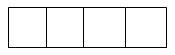 жыл


      1. Аумақтың (елді мекеннің) атауы ___________________________________________________________
      2. ӘАОЖ1 бойынша елді мекеннің коды 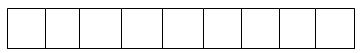 
      3. Елді мекен типінің коды (1-қала, 2-ауыл) 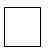 
      4. Үй шаруашылығының коды 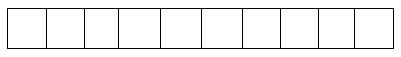 
      5. Үй шаруашылығы мүшесінің реттік нөмірі 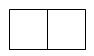 
      6. Интервьюер коды 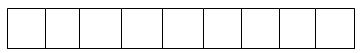 
      Жұмыс күнгі сұхбат жүргізу күні күні 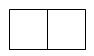 айы 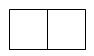 
      Демалыс күнгі сұхбат жүргізу күні күні 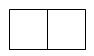  айы 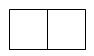 
      Ескерту:
      1 ӘАОЖ - Әкімшілік-аумақтық объектілер жіктеуіші ҚР ҰЖ 11-2009
      Ескерту:
      2 Осы жерде және бұдан әрі интервьюер
      толтырады Статистикалық нысанды толтыруға жұмсалған уақытты сағатпен көрсетіңіз (қажеттісін қоршаңыз) "Уақытты пайдалану күнделігі" жалпымемлекеттік статистикалық байқаудың  статистикалық нысанын (индексі D 001,  кезеңділігі біржолғы) толтыру бойынша нұсқаулық
      1. Осы нұсқаулық "Уақытты пайдалану күнделігі" (индексі D 001, кезеңділігі біржолғы) (бұдан әрі - Күнделік) жалпымемлекеттік статистикалық байқаудың статистикалық нысанын толтыруды нақтылайды.
      2. Осы Нұсқаулықта, келесі анықтамалар қолданылады:
      супервайзер - үй шаруашылықтарына зерттеу жүргізуді қамтамасыз ететін және интервьюерлердің жұмысына бақылауды жүзеге асыратын аумақтық статистика органының қызметкері.
      3. Күнделікті 10 және одан жоғары жастағы үй шаруашылығы мүшелері толтырады. Күнделікті толтыру интервьюердің ұсынымдарына және төменде келтірілген әдіснамалық түсініктемелерге сәйкес жүргізіледі.
      Бақылау кезеңі 2024 жылғы қаңтар-желтоқсан болып табылады. Күнделік 2 күн бойы жүргізіледі: жұмыс күні (дүйсенбі – жұма) және демалыс күні (сенбі және жексенбі). Күнделікті жүргізудің нақты күндерін Интервьюерлердің тұрмыс деңгейі бойынша үй шаруашылықтарын іріктемелі зерттеу бойынша жалпымемлекеттік статистикалық байқауларды жүргізу графигіне сәйкес интервьюер анықтайды және титулдық бетте көрсетіледі. Күнделіктің әрбір бетінде аптаның күні көрсетілуі қажет (дүйсенбі, сейсенбі және тағы сол секілді).
      Күнделік үй шаруашылықтары мүшелері іс-әрекеттерінің 24 сағат ішінде әртүрлі қызмет түрлерімен айналысқандары туралы жазба жүргізу, басталуы мен аяқталуын белгілеу үшін қызмет атқарады.
      4. Күнделіктің титулдық бетін интервьюер толтырады.
      "Аумақтың (елді мекеннің) атауы" 1-тармағында облыстың (қаланың), ауданның (қаланың) және ауылдық елді мекеннің атауы көрсетіледі. 2-ден 6-ға дейінгі тармақтар интервьюерлерге супервайзерлер ұсынған зертелетін үй шаруашылықтарын тізімінде көрсетілген деректемелерге сәйкес толтырылады.
      Үй шаруашылығы мүшесінің нөмірі үй шаруашылығы мүшесінің нөмірлеуін сақтай отырып, "Үй шаруашылығы құрамының бақылау карточкасы" (индексі D 008, кезеңділігі жылдық (тоқсан сайынғы нақтылаумен)) жалпымемлекеттік статистикалық байқаудың статистикалық нысанынан қойылады. Үй шаруашылығына уақытша тұруға келген адамдар сауал салуға қосылмайды.
      Күнделікте тәуліктік уақыттың 24 сағаты 10 минуттан 144 интервалға бөлінген, мұнда іс-әрекеттің басталуы мен аяқталуының нақты уақыты көрсетіледі. 
      5. Күнделік келесі сұрақтардан тұрады:
      1) осы күні Сіз немен айналыстыңыз? Бұл бағанда респонденттің негізгі кәсібінің түрі көрсетіледі. Егер респондент бір уақытта қызметтің бірнеше түрімен айналысса, мысалы, киімді үтіктеп және сол уақытта радио тыңдаса, онда осы бағанда респонденттің пікірі бойынша маңызды болып табылатын іс-әрекеттің түрін көрсету қажет;
      2) осы уақытта Сіз тағы да немен айналыстыңыз? Мұнда респонденттің бір уақытта немесе қосымша жүзеге асыратын қызметі көрсетіледі. Мысалы, адам телефонмен сөйлесе отырып және бір уақытта темекі тартады. Егер респондент үшін телефонмен сөйлесу маңыздырақ болып табылса, онда темекі шегу қосымша іс-әрекет болып табылады.
      3) Сіз қайда болдыңыз? Бұл бағанда іс-әрекетті жүзеге асыру кезіндегі орналасқан орны (үйде, достарыңызда, көршілеріңізде, автобуспен жүру, поездбен қозғалу және тағы сол сияқты) көрсетіледі;
      4) Сіз жалғыз әлде таныс біреумен болдыңыз ба? Егер респондент белгіленген уақытта жалғыз немесе 10 жасқа дейінгі балалармен немесе достардың, әріптестердің, туыстардың біреуімен болса, онда ол тиісті бағанда көрсетіледі.
      Кәсіптердің түрлерін және іс-әрекеттердің орындарын кодтауды интервьюер жүзеге асырады. Үй шаруашылығы құрамының бақылау карточкасы
      Индексі D 008 жылдық (тоқсан сайынғы нақтыланумен) есепті кезең 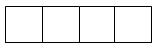 жыл


      Респонденттер тобы – үй шаруашылықтары
      Ұсыну мерзімі - есепті кезеңнің 1 ақпанына (қоса алғанда) дейін (есепті кезеңнен кейінгі 20-күнге (қоса алғанда) дейін)
      1. Аумақтың (елді мекеннің) атауы ______________________________________________________
      2. ӘАОЖ бойынша елді мекеннің коды1 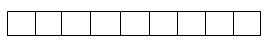 
      3. Елді мекен типінің коды (1 - қала, 2 - ауыл) 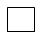 
      4. Үй шаруашылығының коды 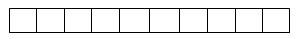 
      5. Интервьюер коды 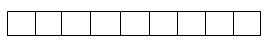 
      6. Бірінші аралау күні күні 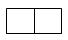 айы 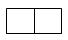 7. Екінші аралау күні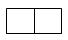 айы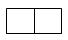 
      8. Үшінші аралау күні күні 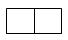 айы 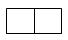 9. Төртінші аралау күні 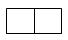 айы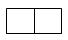 
      Ескертпе:
      ӘАОЖ1- Әкімшілік-аумақтық объектілер жіктеуіші ҚР ҰК 11-2009
      Сұрақтарға жауап нұсқаларын кодтау: 
      14. Статистикалық нысанды толтыруға жұмсалған уақытты көрсетіңіз, сағатпен (қажеттiсiн қоршаңыз) Қазақстан Республикасы Стратегиялық жоспарлау және реформалар агенттігінің Ұлттық статистикасы бюросы атынан Сізге ынтымақтастығыңыз бен көмегіңіз үшін алғыс білдіремін! "Үй шаруашылығы құрамының бақылау карточкасы"  (индексі D 008, кезеңділігі жылдық (тоқсан сайынғы нақтыланумен) жалпымемлекеттік статистикалық байқаудың статистикалық нысанын толтыру жөніндегі нұсқаулық
      1. Осы "Үй шаруашылығы құрамының бақылау карточкасы" (индексі D 008, кезеңділігі жылдық (тоқсан сайынғы нақтыланумен) жалпымемлекеттік статистикалық байқаудың статистикалық нысанын толтыру жөніндегі нұсқаулық (бұдан әрі – Нұсқаулық) толтыруды нақтылайды.
      2. Осы нұсқаулықта келесі анықтама пайдаланылады:
      супервайзер – үй шаруашылықтарына зерттеу жүргізуді қамтамасыз ететін және интервьюерлердің жұмысына бақылауды жүзеге асыратын аумақтық статистика органының қызметкері.
      3. Осы статистикалық байқау зерттелетін үй шаруашылығының барлық мүшелерінің тізімін құруға және олардың әрқайсысы бойынша әлеуметтік-демографиялық сипаттамаларды алуға арналған.
      Статистикалық байқауға халықтың тұрмыс деңгейін бағалау бойынша үй шаруашылықтарын іріктеп зерттеуге қатысатын барлық үй шаруашылықтары жатады. Бақылау карточкасын жылдың басында (қаңтарда) интервьюер толтырады, одан кейін тоқсан сайын тоқсан ішіндегі тиісті өзгерістерді енгізумен нақтылау жүргізіледі.
      Үй шаруашылығының иесі Бақылау карточкасының респонденті болып табылады.
      Үй шаруашылығының иесі ретінде еңбекке қабілетті жастағы жұмыспен қамтылған үй шаруашылығының мүшесі бола алады. Үй шаруашылығында еңбекке қабілетті жастағы жұмыспен қамтылған адамдар болмаған жағдайда (зейнеткерлердің немесе құрамында зейнеткерлер, мүгедектігі бар тұлғалар, студенттер және тағы басқалары бар үй шаруашылықтары) үй шаруашылығының иесін қандай да бір табыс түрі бар үй шаруашылығының мүшелері өз бетінше анықтайды.
      Бақылау карточкасын толтыру кезінде интервьюер сұрақтарды мынадай үлгіде қояды: "Әдетте, осы пәтерде (осы үйде) тұратын және Сізге туыстық қатысына немесе қандай да бір себептермен қазіргі уақытта уақытша жоқтығына қарамастан сізбен бірлесіп шаруашылық жүргізіп жатқан адамдарды атаңыз".
      Жауаптың тиісті нұсқасы таңдалады. Жауаптың қате коды таңдалған жағдайда, оны сызып тастау және дұрыс жауабын белгілеу қажет (толтыру кезіндегі анықталған қатені интервьюер сызып тастауы және дұрыс жауабын қасына жазуы қажет).
      4. Бақылау карточкасының титулдық парағын интервьюер толтырады. "Аумақтың (елді мекеннің) атауы" 1-тармағында облыстың (қаланың), ауданның (қаланың) және ауылдық елді мекеннің атауы көрсетіледі.
      5. 1-сұрақта үй шаруашылығы мүшесінің 1-нөмірінде үй шаруашылығы иесінің аты жазылады. Бұдан әрі 2, 3, 4, 5, 6, 7, 8, 9, 10 және 11-ші нөмірлерде үй шаруашылығының өзге мүшелерінің аттары жазылады. Егер үй шаруашылықтың құрамында 11 мүшеден көп болса, қосымша бланкілер қолданылады.
      6. 2-сұрақта үй шаруашылығының иесі бойынша деректер толтырылмайды. Үй шаруашылығының басқа мүшелері бойынша үй шаруашылығы иесіне қатыстылығы сөзбен жазылады және тиісті код қойылады.
      7. 3-сұрақта үй шаруашылығының әр мүшесінің туған жылы (төрт таңбамен) және айы (екі таңбамен) жазылады. Мысалы, 1972 05 немесе 1956 12.
      8. 4-сұрақта жынысы жазылады: ер – 1, әйел – 2.
      9. 5-сұрақта респонденттің бойы көрсетіледі (жылдың басына). Бойын дұрыс өлшеу үшін респондент қабырғаға желкесімен, жауырындарымен, бөкселерімен, балтырларымен және өкшелерімен тақалып, қатты жерге жалаң аяқ түзу тұрады. Басты күш салмай түзу ұстайды. Содан кейін қабырғада бас жағынан ең жоғары нүкте белгіленеді, тек содан соң ғана еденнен белгіге дейінгі арақашықтық өлшенеді. 2 (екі) жасқа дейінгі балалардың бойы жатқызылып өлшенеді.
      10. 6-сұрақта отбасылық жағдайының кодтарына сәйкес отбасылық жағдайы көрсетіледі. Осы бағанды толтыру кезінде "Неке (ерлі-зайыптылық) және отбасы туралы" 2011 жылғы 26 желтоқсандағы Қазақстан Республикасының Кодексінде белгіленген ерлер мен әйелдер үшін неке жасы – 18 жас екендігі ескеріледі.
      Бақылау карточкасында неке ретінде ресми, сондай-ақ бірге тұру сияқты азаматтық одақ та белгіленеді.
      11. 7-сұрақта табельмен, аттестатпен немесе оқу орнын бітіргені туралы дипломмен құжатпен расталатын қол жеткізген білімінің ең жоғарғы деңгейі толтырылады. Тыңдалған білім курсы туралы анықтамалардың болуы, сонымен қатар аяқтағаннан кейін сертификаттар немесе куәліктер берілетін бухгалтерлік, хатшы-референт, компьютерлік курстар да есепке алынбайды.
      Қол жеткізген білім деңгейі келесі шарттарға сәйкес көрсетіледі:
      мектепке дейінгі тәрбие мен оқыту – мектепке дейінгі мекемелерде (бала-бақша, мектепалды сыныптар) оқыған адамдар саналады;
      бастауыш білім – 4 сыныпты бітіргендер;
      негізгі орта білім – 9 сыныпты аяқтағандар;
      орта білім (жалпы орта білім, техникалық және кәсіптік білім) – 11 сынып, бастапқы кәсіптік – кәсіптік-техникалық училище (КТУ), орта кәсіптік – колледж, техникум;
      жоғары білім – университет, институт, академия;
      жоғары оқу орнынан кейінгі білім – егер үй шаруашылығының мүшесі магистратураны (аспирантура, докторантура) аяқтағаннан кейін диссертация қорғаса, ол жоғары оқу орнынан кейінгі білімі бар болып есептеледі;
      ешқандай білім деңгейіне қол жеткізбеген – үй шаруашылығы мүшесінің ешқандай білімі жоқ. Мектеп білімімен қамтылған, бірақ бастауыш (1, 2, 3 және 4-сыныптар) білімді аяктамаған балалар, мектепке дейінгі білімі бар болған жағдайда мектепке дейінгі білімі бар адамдарға жатады, мектепке дейінгі білімі болмаған жағдайда, ешқандай білімі жоқ адамдарға жатқызылады.
      12. 8-сұрақта үй шаруашылығының үш жастан асқан және одан үлкен әрбір мүшесінің дене шынықтыру жаттығуымен, спортпен шұғылдануының ағымдағы жағдайы туралы ақпарат жазылады.
      Жауаптар келесі шарттарға сәйкес көрсетіледі:
      иә, өз бетінше, бос уақытта - дене шынықтыру жаттығуымен, спортпен шұғылдану:
      - секцияларда, спорт, тренажер залдарында;
      - жалпыға ортақ орындарда ашық ауада (спорт алаңдары, саябақтар) және үй жағдайында мамандандырылған жаттықтырушылардың қатысуынсыз еркін нысанда;
      иә, білім беру мекемелерінде - білім беру мекемелерінде дене шынықтыру сабақтары;
      иә, кәсіби түрде - дене шынықтыру, спортпен кәсіби деңгейде шұғылдану.
      13. 9-сұрақта дене шынықтыру жаттығуларымен, спортпен шұғылдану орны көрсетіледі.
      Жауаптар келесі шарттарға сәйкес көрсетіледі:
      мен ұйымдастырылған спорт сабақтарына қатысамын (секциялар, спорт, жаттығу залдары) барамын - дене шынықтыру жаттығуларымен, спортпен шұғылдануға арналған арнайы ұйымдастырылған орындар;
      өзім айналысамын – жалпыға ортақ орындарда (спорт алаңдары, саябақтар) ашық ауада дене шынықтыру жаттығуларымен айналысамын;
      мен ұйымдастырылған сабақтарға қатысамын және өзім айналысамын - дене шынықтыру жаттығуларымен, спортпен айналысу үшін арнайы орындарға бару кезінде және ашық ауада және үй жағдайында өз бетінше айналысу кезінде.
      14. 10-сұрақта аптасына дене шынықтыру жаттығуларымен, спортпен шұғылдану жиілігі туралы ақпарат жазылады
      Жауаптар келесі шарттарға сәйкес көрсетіледі:
      Аптасына күндер саны цифрмен көрсетіледі.
      Егер дене шынықтыру жаттығуларымен, спортпен шұғылдану жүйелі сипатқа ие болмаса "8" кодын (ара-тұра) көрсетіңіз.
      15. 11-сұрақта дене шынықтыру жаттығуларымен, спортпен айналысудың бір сабағының орташа ұзақтығы туралы ақпарат минутпен жазылады.
      16. 12-сұрақта үй шаруашылығының мүшелері бойынша сауал салу кезінде уақытша жоқтарға (мысалы, әскерде жедел қызметтен өтуде, ауруханада, білім алуда) тиісті екі таңбалы кодтар (статусы, себебі) қойылады.
      Келесі екі таңбалы кодтар (статусы, себебі) болуы мүмкін:
      уақытша болмау кезінде – 33, 34, 36, 37, 38, 39-кодтары;
      уақытша болуы кезінде – 43, 44, 46, 47, 48, 49-кодтары.
      Егер кейінгі тоқсандарда үй шаруашылығы құрамы өзгерген жағдайда есепті тоқсанға (1 сәуірдегі, 1 шілдедегі, 1 қазандағы, 1 қаңтардағы жағдай бойынша) тиісті белгілер қойылады.
      Егер үй шаруашылығының құрамында жаңа мүше (туған немесе уақытша келген) пайда болса, онда тиісті кодтар қойылады. 
      Тоқсанда келесі кодтар қойылуы мүмкін:
      тұрақты болмауы кезінде – 12, 13, 14, 15, 16, 17, 18, 19;
      тұрақты болуы кезінде – 21, 23, 25, 26, 27;
      уақытша болмауы кезінде – 33, 34,36, 37, 38, 39;
      уақытша болуы кезінде – 43, 44, 46, 47, 48, 49.
      Уақытша кету (келу) зерттелетін тоқсанда 2 айдан көп уақыт болмауды (болуды) болжайды.
      Туу 21-кодты, өлім – 12 кодты қамтиды.
      17. 13-сұрақта 15 және одан үлкен жастағы адамдардың, соның ішінде уақытша кеткендер және уақытша келгендердің пікірі сұралады.
      Жалдану бойынша жұмыс істеушілер – кәсіпорында (мекемеде, ұйымда) жұмыс істейтін немесе жеке тұлғада жазбаша түріндегі шарт, келісімшарт бойынша немесе кез келген меншік нысанындағы кәсіпорын, мекеме, ұйым әкімшілігімен немесе жеке меншік жалдаушымен жасалған ауызша уағдаластық бойынша жұмыс істейтін және еңбекақы түрінде (ақшалай немесе заттай нысанда) сыйақы алушы.
      Жалдану бойынша жұмыс істеушілерге сондай-ақ әскерде келісімшарт бойынша , мемлекеттік қауіпсіздік және ішкі істер органдарында қызметін өтеп жатқан адамдар жатады.
      Жалдану бойынша жұмыс істеушілерге формальды тіркеудегілер, декреттік немесе бала күтіміне бойынша демалыстағылар жатпайды, себебі олар ұзақ уақыт болмайды және жұмыстан табыс алмайды және бала күтімі бойынша төлемдер алмайды.
      Жалдану бойынша жұмыс істемейтіндер – өзінің жеке кәсіпорнында жұмыс істейтіндер, жеке кәсіпкерлік қызметпен айналысады:
      кәсіпорынның, фирманың иелері немесе ортақ иелері, жеке өзі немесе бір немесе бірнеше серіктеспен өзінің жеке кәсіпорнында жұмыс істейтін, дара кәсіпкерлік қызметпен айналысатын;
      ауыл шаруашылығы саласында кәсіпкерлік қызметімен айналысатын фермерлер;
      өзінің кәсіпорнында жұмыс істейтін өндірістік кооператив мүшелері – (артелдер) – тауарлар мен көрсетілген қызметтерді өндіретін кооператив, онда өндірісті, инвестициялауды және ұйым мүшелері арасында табыс бөлуді ұйымдастыру мәселелерін шешу кезінде әркімнің құқығы кооперативтің басқа да мүшелерімен тең;
      тұрақты негізде табыс әкелетін (мемлекеттік тіркеуден өткен, сондай-ақ өтпегендер) экономикалық қызметті жүзеге асыратын жеке негізде жұмыс істейтіндер;
      сату үшін өнім өндіретін үй шаруашылығында жұмыс істейтіндер, сондай-ақ отбасылық кәсіпорында немесе кәсіпте көмекші ретінде жұмыс істейтіндер.
      Жұмыс істемейтін және жұмыс іздеп жүрген (жұмыссыз) – респонденттің жұмысы немесе табыс әкелетін кәсібі жоқ, оны іздеуде және оған кірісуге дайын.
      Зейнеткер (жұмыс істемейтін зейнеткер) – жұмыс іздемейтін және жұмыс істемейтін зейнетақы алуға құқығы бар (мерзімінен ерте зейнеткерлікке шығаруды қосқанда) респондент белгілейді.
      Оқушы, студент – жұмыс іздеп жүрмеген және жұмысы жоқ оқыту нысанына қарамастан оқитын студент.
      Үй шаруашылығымен, балаларды немесе басқа адамдарды күтумен айналысатын – отбасы мүшелерін күтумен немесе үй шаруашылығымен айналысатын, жұмыс іздемейтін және жұмыс істемейтін респондент.
      Уақытша немесе ұзақ уақыт еңбекке қабілетсіз – мүгедектіктің болуына қарамастан денсаулығына байланысты жұмыс істемейді. 
      Басқа да себептер бойынша жұмыс істемейтін және жұмыс іздемейтін– жоғарыда аталған себептерден басқа өзге себептер бойынша жұмыс іздемейтін және жұмыс істемейтін үй шаруашылығының мүшесі.
      18. Бақылау карточкасын интервьюер екі данада толтырады. Бір данасы супервайзерге беріледі, екіншісі интервьюерде қалады. Оған тоқсандық сұхбаттарды жүргізу кезінде үй шаруашылығының құрамында болған барлық өзгерістер (егер олар болған жағдайда) енгізіледі.
      Сауал салуды аяқтаған соң интервьюер қандай да бір сұрақтар қалып кетпегеніне көз жеткізу үшін Бақылау карточкасын қайта қарап шығады және үй шаруашылықтарына көмектескендері және ынтымақтастығы үшін алғыс айтады. Интервьюер үй шаруашылығынан тыс жерде Бақылау карточкасын қайта қарап шығады және қандай да бір сәйкессіздік тапса, онда үй шаруашылығына қайта хабарласады (жеке немесе телефонмен) және жетіспейтін ақпаратты анықтайды.
					© 2012. Қазақстан Республикасы Әділет министрлігінің «Қазақстан Республикасының Заңнама және құқықтық ақпарат институты» ШЖҚ РМК
				
      Қазақстан РеспубликасыСтратегиялық жоспарлау жәнереформалар агенттігініңҰлттық статистика басшыныңміндетін атқарушы

Ж. Джаркинбаев
Қазақстан Республикасы
Стратегиялық жоспарлау және
реформалар агенттігінің
Ұлттық статистика басшының
міндетін атқарушы
2023 жылғы 29 маусымдағы
№ 3 бұйрығына
1 қосымша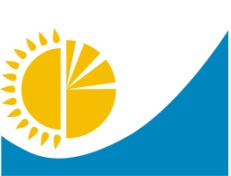 
Мемлекеттік статистика органдары құпиялылығына кепілдік береді
Қазақстан Республикасы Ұлттық экономика министрлігі Статистика комитеті төрағасының
2019 жылғы 19 желтоқсандағы
№14 бұйрығына 1-қосымша
Жалпымемлекеттік статистикалық байқаудың статистикалық нысаны 
Қазақстан Республикасы Ұлттық экономика министрлігі Статистика комитеті төрағасының
2019 жылғы 19 желтоқсандағы
№14 бұйрығына 1-қосымша
Жалпымемлекеттік статистикалық байқаудың статистикалық нысаны 
Біздің әрқайсысымыз өз уақытымызды әртүрлі өткіземіз. Ал Сіз өз уақытыңызды қалай өткізесіз?
Біздің әрқайсысымыз өз уақытымызды әртүрлі өткіземіз. Ал Сіз өз уақытыңызды қалай өткізесіз?
Біздің әрқайсысымыз өз уақытымызды әртүрлі өткіземіз. Ал Сіз өз уақытыңызды қалай өткізесіз?
Біздің әрқайсысымыз өз уақытымызды әртүрлі өткіземіз. Ал Сіз өз уақытыңызды қалай өткізесіз?
Біздің әрқайсысымыз өз уақытымызды әртүрлі өткіземіз. Ал Сіз өз уақытыңызды қалай өткізесіз?
Біздің әрқайсысымыз өз уақытымызды әртүрлі өткіземіз. Ал Сіз өз уақытыңызды қалай өткізесіз?
Біздің әрқайсысымыз өз уақытымызды әртүрлі өткіземіз. Ал Сіз өз уақытыңызды қалай өткізесіз?
Біздің әрқайсысымыз өз уақытымызды әртүрлі өткіземіз. Ал Сіз өз уақытыңызды қалай өткізесіз?
Біздің әрқайсысымыз өз уақытымызды әртүрлі өткіземіз. Ал Сіз өз уақытыңызды қалай өткізесіз?
Біздің әрқайсысымыз өз уақытымызды әртүрлі өткіземіз. Ал Сіз өз уақытыңызды қалай өткізесіз?
Құрметті респондент, Сіз қай жерде болсаңыз да, бұл күнделікті өзіңізбен бірге ұстап жүруге тырысыңыз. Өз іс-әрекеттеріңізді уақытты көрсете отырып (сағаттар/минуттар) аяқтаған кезде немесе басталмас бұрын жазып отыруыңызды өтінеміз!
Құрметті респондент, Сіз қай жерде болсаңыз да, бұл күнделікті өзіңізбен бірге ұстап жүруге тырысыңыз. Өз іс-әрекеттеріңізді уақытты көрсете отырып (сағаттар/минуттар) аяқтаған кезде немесе басталмас бұрын жазып отыруыңызды өтінеміз!
Құрметті респондент, Сіз қай жерде болсаңыз да, бұл күнделікті өзіңізбен бірге ұстап жүруге тырысыңыз. Өз іс-әрекеттеріңізді уақытты көрсете отырып (сағаттар/минуттар) аяқтаған кезде немесе басталмас бұрын жазып отыруыңызды өтінеміз!
Құрметті респондент, Сіз қай жерде болсаңыз да, бұл күнделікті өзіңізбен бірге ұстап жүруге тырысыңыз. Өз іс-әрекеттеріңізді уақытты көрсете отырып (сағаттар/минуттар) аяқтаған кезде немесе басталмас бұрын жазып отыруыңызды өтінеміз!
Құрметті респондент, Сіз қай жерде болсаңыз да, бұл күнделікті өзіңізбен бірге ұстап жүруге тырысыңыз. Өз іс-әрекеттеріңізді уақытты көрсете отырып (сағаттар/минуттар) аяқтаған кезде немесе басталмас бұрын жазып отыруыңызды өтінеміз!
Құрметті респондент, Сіз қай жерде болсаңыз да, бұл күнделікті өзіңізбен бірге ұстап жүруге тырысыңыз. Өз іс-әрекеттеріңізді уақытты көрсете отырып (сағаттар/минуттар) аяқтаған кезде немесе басталмас бұрын жазып отыруыңызды өтінеміз!
Құрметті респондент, Сіз қай жерде болсаңыз да, бұл күнделікті өзіңізбен бірге ұстап жүруге тырысыңыз. Өз іс-әрекеттеріңізді уақытты көрсете отырып (сағаттар/минуттар) аяқтаған кезде немесе басталмас бұрын жазып отыруыңызды өтінеміз!
Уақыт
1. Осы күні Сіз немен айналыстыңыз?

2. Дәл осы уақытта Сіз тағы немен айналыстыңыз?

3. Сіз қайда болдыңыз?

4. Бұл уақытта Сіз жалғыз болдыңыз ба, әлде өзіңіз танитын біреумен болдыңыз ба?

Уақыт
Сіз қызметпен бірнеше минут қана айналыссаңыз да, оның барлық түрлерін көрсетіңіз
Кәсіптер түрінің коды2
Кәсіптер түрінің коды2
Кәсіптер түрінің коды2
Сіз қатар айналысқан іс-әрекеттерді көрсетіңіз
Кәсіптер түрінің коды2
Кәсіптер түрінің коды2
Кәсіптер түрінің коды2
Іс-әрекеттің орнын көрсетіңіз, мысалы, үйде, достарыңызда, автобуста және тағы сол сияқты
Іс-әрекеттің орнын көрсетіңіз, мысалы, үйде, достарыңызда, автобуста және тағы сол сияқты
Іс-әрекет орны-ның коды2
Іс-әрекет орны-ның коды2
Жалғыз
Сіздің үй шаруашы-лығыңызда тұратын 10 жасқа дейінгі балалармен
Сіздің үй шаруа-шылығы-ңыздың басқа да мүшелері-мен
Басқа да таныс адам-дармен
07.00-07.10
07.10-07.20
07.20-07.30
07.30-07.40
07.40-07.50
07.50-08.00
08.00-08.10
08.10-08.20
08.20-08.30
08.30-08.40
08.40-08.50
08.50-09.00
09.00-09.10
09.10-09.20
09.20-09.30
09.30-09.40
09.40-09.50
09.50-10.00
Уақыт
1. Осы күні Сіз немен айналыстыңыз?

2. Осы уақытта Сіз тағы немен айналыстыңыз?

3. Сіз қайда болдыңыз?

4. Бұл уақытта Сіз жалғыз болдыңыз ба, әлде өзіңіз танитын біреумен болдыңыз ба?

Уақыт
Сіз қызметпен бірнеше минут қана айналыссаңыз да, оның барлық түрлерін көрсетіңіз
Сіз қызметпен бірнеше минут қана айналыссаңыз да, оның барлық түрлерін көрсетіңіз
Сіз қызметпен бірнеше минут қана айналыссаңыз да, оның барлық түрлерін көрсетіңіз
Сіз қызметпен бірнеше минут қана айналыссаңыз да, оның барлық түрлерін көрсетіңіз
Сіз қызметпен бірнеше минут қана айналыссаңыз да, оның барлық түрлерін көрсетіңіз
Кәсіптер түрінің коды2
Кәсіптер түрінің коды2
Кәсіптер түрінің коды2
Кәсіптер түрінің коды2
Кәсіптер түрінің коды2
Кәсіптер түрінің коды2
Кәсіптер түрінің коды2
Кәсіптер түрінің коды2
Сіз қатар айналысқан іс-әрекеттерді көрсетіңіз
Сіз қатар айналысқан іс-әрекеттерді көрсетіңіз
Кәсіптер түрінің коды2
Кәсіптер түрінің коды2
Кәсіптер түрінің коды2
Кәсіптер түрінің коды2
Кәсіптер түрінің коды2
Кәсіптер түрінің коды2
Кәсіптер түрінің коды2
Кәсіптер түрінің коды2
Кәсіптер түрінің коды2
Кәсіптер түрінің коды2
Кәсіптер түрінің коды2
Кәсіптер түрінің коды2
Кәсіптер түрінің коды2
Іс-әрекеттің орнын көрсетіңіз, мысалы, үйде, достарыңызда, автобуста және тағы сол сияқты
Іс-әрекеттің орнын көрсетіңіз, мысалы, үйде, достарыңызда, автобуста және тағы сол сияқты
Іс-әрекеттің орнын көрсетіңіз, мысалы, үйде, достарыңызда, автобуста және тағы сол сияқты
Іс-әрекет орны-ның коды2
Іс-әрекет орны-ның коды2
Іс-әрекет орны-ның коды2
Іс-әрекет орны-ның коды2
Іс-әрекет орны-ның коды2
Іс-әрекет орны-ның коды2
Іс-әрекет орны-ның коды2
Іс-әрекет орны-ның коды2
Іс-әрекет орны-ның коды2
Жалғыз
Сіздің үй шаруашы-лығыңызда тұратын 10 жасқа дейінгі балалармен
Сіздің үй шаруашы-лығыңызда тұратын 10 жасқа дейінгі балалармен
Сіздің үй шаруашы-лығыңызда тұратын 10 жасқа дейінгі балалармен
Сіздің үй шаруа-шылығы-ңыздың басқа да мүшелері-мен
Басқа да таныс адам-дармен
10.00-10.10
10.10-10.20
10.20-10.30
10.30-10.40
10.40-10.50
10.50-11.00
11.00-11.10
11.10-11.20
11.20-11.30
11.30-11.40
11.40-11.50
11.50-12.00
12.00-12.10
12.10-12.20
12.20-12.30
12.30-12.40
12.40-12.50
12.50-13.00
13.00-13.10
13.10-13.20
13.20-13.30
13.30-13.40
Уақыт

1. Осы күні Сіз немен айналыстыңыз?

2. Осы уақытта Сіз тағы немен айналыстыңыз?

3. Сіз қайда болдыңыз?

4. Бұл уақытта Сіз жалғыз болдыңыз ба, әлде өзіңіз танитын біреумен болдыңыз ба?

Сіз қызметпен бірнеше минут қана айналыссаңыз да, оның барлық түрлерін көрсетіңіз
Сіз қызметпен бірнеше минут қана айналыссаңыз да, оның барлық түрлерін көрсетіңіз
Сіз қызметпен бірнеше минут қана айналыссаңыз да, оның барлық түрлерін көрсетіңіз
Сіз қызметпен бірнеше минут қана айналыссаңыз да, оның барлық түрлерін көрсетіңіз
Кәсіптер түрінің коды2
Кәсіптер түрінің коды2
Кәсіптер түрінің коды2
Кәсіптер түрінің коды2
Кәсіптер түрінің коды2
Кәсіптер түрінің коды2
Кәсіптер түрінің коды2
Сіз қатар айналысқан іс-әрекеттерді көрсетіңіз
Сіз қатар айналысқан іс-әрекеттерді көрсетіңіз
Сіз қатар айналысқан іс-әрекеттерді көрсетіңіз
Сіз қатар айналысқан іс-әрекеттерді көрсетіңіз
Кәсіптер түрінің коды2
Кәсіптер түрінің коды2
Кәсіптер түрінің коды2
Кәсіптер түрінің коды2
Кәсіптер түрінің коды2
Кәсіптер түрінің коды2
Кәсіптер түрінің коды2
Кәсіптер түрінің коды2
Кәсіптер түрінің коды2
Кәсіптер түрінің коды2
Кәсіптер түрінің коды2
Іс-әрекеттің орнын көрсетіңіз, мысалы, үйде, достарыңызда, автобуста және тағы сол сияқты
Іс-әрекеттің орнын көрсетіңіз, мысалы, үйде, достарыңызда, автобуста және тағы сол сияқты
Іс-әрекеттің орнын көрсетіңіз, мысалы, үйде, достарыңызда, автобуста және тағы сол сияқты
Іс-әрекет орны-ның коды2
Іс-әрекет орны-ның коды2
Іс-әрекет орны-ның коды2
Іс-әрекет орны-ның коды2
Іс-әрекет орны-ның коды2
Іс-әрекет орны-ның коды2
Іс-әрекет орны-ның коды2
Іс-әрекет орны-ның коды2
Іс-әрекет орны-ның коды2
Жалғыз
Сіздің үй шаруашы-лығыңызда тұратын 10 жасқа дейінгі балалармен
Сіздің үй шаруашы-лығыңызда тұратын 10 жасқа дейінгі балалармен
Сіздің үй шаруашы-лығыңызда тұратын 10 жасқа дейінгі балалармен
Сіздің үй шаруа-шылығы-ңыздың басқа да мүшелері-мен
Басқа да таныс адам-дармен
13.40-13.50
13.40-13.50
13.40-13.50
13.50-14.00
13.50-14.00
13.50-14.00
14.00-14.10
14.00-14.10
14.00-14.10
14.10-14.20
14.10-14.20
14.10-14.20
14.20-14.30
14.20-14.30
14.20-14.30
14.30-14.40
14.30-14.40
14.30-14.40
14.40-14.50
14.40-14.50
14.40-14.50
14.50-15.00
14.50-15.00
14.50-15.00
15.00-15.10
15.00-15.10
15.00-15.10
15.10-15.20
15.10-15.20
15.10-15.20
15.20-15.30
15.20-15.30
15.20-15.30
15.30-15.40
15.30-15.40
15.30-15.40
15.40-15.50
15.40-15.50
15.40-15.50
15.50-16.00
15.50-16.00
15.50-16.00
16.00-16.10
16.00-16.10
16.00-16.10
16.10-16.20
16.10-16.20
16.10-16.20
16.20-16.30
16.20-16.30
16.20-16.30
16.30-16.40
16.30-16.40
16.30-16.40
16.40-16.50
16.40-16.50
16.40-16.50
16.50-17.00
16.50-17.00
16.50-17.00
17.00-17.10
17.00-17.10
17.00-17.10
17.10-17.20
17.10-17.20
17.10-17.20
Уақыт

1. Осы күні Сіз немен айналыстыңыз?

2. Осы уақытта Сіз тағы немен айналыстыңыз?

3. Сіз қайда болдыңыз?

4. Бұл уақытта Сіз жалғыз болдыңыз ба, әлде өзіңіз танитын біреумен болдыңыз ба?

Сіз қызметпен бірнеше минут қана айналыссаңыз да, оның барлық түрлерін көрсетіңіз
Сіз қызметпен бірнеше минут қана айналыссаңыз да, оның барлық түрлерін көрсетіңіз
Сіз қатар айналысқан іс-әрекеттерді көрсетіңіз
Сіз қатар айналысқан іс-әрекеттерді көрсетіңіз
Сіз қатар айналысқан іс-әрекеттерді көрсетіңіз
Сіз қатар айналысқан іс-әрекеттерді көрсетіңіз
Кәсіптер түрінің коды2
Кәсіптер түрінің коды2
Кәсіптер түрінің коды2
Кәсіптер түрінің коды2
Кәсіптер түрінің коды2
Кәсіптер түрінің коды2
Кәсіптер түрінің коды2
Кәсіптер түрінің коды2
Кәсіптер түрінің коды2
Іс-әрекеттің орнын көрсетіңіз, мысалы, үйде, достарыңызда, автобуста және тағы сол сияқты
Іс-әрекеттің орнын көрсетіңіз, мысалы, үйде, достарыңызда, автобуста және тағы сол сияқты
Іс-әрекеттің орнын көрсетіңіз, мысалы, үйде, достарыңызда, автобуста және тағы сол сияқты
Іс-әрекеттің орнын көрсетіңіз, мысалы, үйде, достарыңызда, автобуста және тағы сол сияқты
Іс-әрекеттің орнын көрсетіңіз, мысалы, үйде, достарыңызда, автобуста және тағы сол сияқты
Іс-әрекеттің орнын көрсетіңіз, мысалы, үйде, достарыңызда, автобуста және тағы сол сияқты
Іс-әрекет орны-ның коды2
Іс-әрекет орны-ның коды2
Іс-әрекет орны-ның коды2
Іс-әрекет орны-ның коды2
Іс-әрекет орны-ның коды2
Іс-әрекет орны-ның коды2
Іс-әрекет орны-ның коды2
Іс-әрекет орны-ның коды2
Іс-әрекет орны-ның коды2
Жалғыз
Сіздің үй шаруашы-лығыңызда тұратын 10 жасқа дейінгі балалармен
Сіздің үй шаруашы-лығыңызда тұратын 10 жасқа дейінгі балалармен
Сіздің үй шаруашы-лығыңызда тұратын 10 жасқа дейінгі балалармен
Сіздің үй шаруашы-лығыңызда тұратын 10 жасқа дейінгі балалармен
Сіздің үй шаруа-шылығы-ңыздың басқа да мүшелері-мен
Сіздің үй шаруа-шылығы-ңыздың басқа да мүшелері-мен
Басқа да таныс адам-дармен
17.20-17.30
17.20-17.30
17.30-17.40
17.30-17.40
17.40-17.50
17.40-17.50
17.50-18.00
17.50-18.00
18.00-18.10
18.00-18.10
18.10-18.20
18.10-18.20
18.20-18.30
18.20-18.30
18.30-18.40
18.30-18.40
18.40-18.50
18.40-18.50
18.50-19.00
18.50-19.00
19.00-19.10
19.00-19.10
19.10-19.20
19.10-19.20
19.20-19.30
19.20-19.30
19.30-19.40
19.30-19.40
19.40-19.50
19.40-19.50
19.50-20.00
19.50-20.00
20.00-20.10
20.00-20.10
20.10-20.20
20.10-20.20
20.20-20.30
20.20-20.30
20.30-20.40
20.30-20.40
20.40-20.50
20.40-20.50
20.50-21.00
20.50-21.00
Уақыт
Уақыт
1. Осы күні Сіз немен айналыстыңыз?

2. Осы уақытта Сіз тағы немен айналыстыңыз?

3. Сіз қайда болдыңыз?

4. Бұл уақытта Сіз жалғыз болдыңыз ба, әлде өзіңіз танитын біреумен болдыңыз ба?

Уақыт
Уақыт
Сіз қызметпен бірнеше минут қана айналыссаңыз да, оның барлық түрлерін көрсетіңіз
Сіз қызметпен бірнеше минут қана айналыссаңыз да, оның барлық түрлерін көрсетіңіз
Сіз қатар айналысқан іс-әрекеттерді көрсетіңіз
Сіз қатар айналысқан іс-әрекеттерді көрсетіңіз
Сіз қатар айналысқан іс-әрекеттерді көрсетіңіз
Сіз қатар айналысқан іс-әрекеттерді көрсетіңіз
Кәсіптер түрінің коды2
Кәсіптер түрінің коды2
Кәсіптер түрінің коды2
Кәсіптер түрінің коды2
Кәсіптер түрінің коды2
Кәсіптер түрінің коды2
Кәсіптер түрінің коды2
Кәсіптер түрінің коды2
Кәсіптер түрінің коды2
Іс-әрекеттің орнын көрсетіңіз, мысалы, үйде, достарыңызда, автобуста және тағы сол сияқты
Іс-әрекеттің орнын көрсетіңіз, мысалы, үйде, достарыңызда, автобуста және тағы сол сияқты
Іс-әрекеттің орнын көрсетіңіз, мысалы, үйде, достарыңызда, автобуста және тағы сол сияқты
Іс-әрекеттің орнын көрсетіңіз, мысалы, үйде, достарыңызда, автобуста және тағы сол сияқты
Іс-әрекеттің орнын көрсетіңіз, мысалы, үйде, достарыңызда, автобуста және тағы сол сияқты
Іс-әрекеттің орнын көрсетіңіз, мысалы, үйде, достарыңызда, автобуста және тағы сол сияқты
Іс-әрекет орны-ның коды2
Іс-әрекет орны-ның коды2
Іс-әрекет орны-ның коды2
Іс-әрекет орны-ның коды2
Іс-әрекет орны-ның коды2
Іс-әрекет орны-ның коды2
Іс-әрекет орны-ның коды2
Іс-әрекет орны-ның коды2
Іс-әрекет орны-ның коды2
Жалғыз
Сіздің үй шаруашы-лығыңызда тұратын 10 жасқа дейінгі балалармен
Сіздің үй шаруашы-лығыңызда тұратын 10 жасқа дейінгі балалармен
Сіздің үй шаруашы-лығыңызда тұратын 10 жасқа дейінгі балалармен
Сіздің үй шаруашы-лығыңызда тұратын 10 жасқа дейінгі балалармен
Сіздің үй шаруа-шылығы-ңыздың басқа да мүшелері-мен
Сіздің үй шаруа-шылығы-ңыздың басқа да мүшелері-мен
Басқа да таныс адам-дармен
21.00-21.10
21.00-21.10
21.10-21.20
21.10-21.20
21.20-21.30
21.20-21.30
21.30-21.40
21.30-21.40
21.40-21.50
21.40-21.50
21.50-22.00
21.50-22.00
22.00-22.10
22.00-22.10
22.10-22.20
22.10-22.20
22.20-22.30
22.20-22.30
22.30-22.40
22.30-22.40
22.40-22.50
22.40-22.50
22.50-23.00
22.50-23.00
23.00-23.10
23.00-23.10
23.10-23.20
23.10-23.20
23.20-23.30
23.20-23.30
23.30-23.40
23.30-23.40
23.40-23.50
23.40-23.50
23.50-00.00
23.50-00.00
00.00-00.10
00.00-00.10
00.10-00.20
00.10-00.20
00.20-00.30
00.20-00.30
00.30-00.40
00.30-00.40
Уақыт

1. Осы күні Сіз немен айналыстыңыз?

2. Осы уақытта Сіз тағы немен айналыстыңыз?

3. Сіз қайда болдыңыз?

4. Бұл уақытта Сіз жалғыз болдыңыз ба, әлде өзіңіз танитын біреумен болдыңыз ба?

Сіз қызметпен бірнеше минут қана айналыссаңыз да, оның барлық түрлерін көрсетіңіз
Сіз қызметпен бірнеше минут қана айналыссаңыз да, оның барлық түрлерін көрсетіңіз
Кәсіптер түрінің коды2
Кәсіптер түрінің коды2
Кәсіптер түрінің коды2
Кәсіптер түрінің коды2
Кәсіптер түрінің коды2
Кәсіптер түрінің коды2
Кәсіптер түрінің коды2
Сіз қатар айналысқан іс-әрекеттерді көрсетіңіз
Сіз қатар айналысқан іс-әрекеттерді көрсетіңіз
Сіз қатар айналысқан іс-әрекеттерді көрсетіңіз
Сіз қатар айналысқан іс-әрекеттерді көрсетіңіз
Кәсіптер түрінің коды2
Кәсіптер түрінің коды2
Кәсіптер түрінің коды2
Кәсіптер түрінің коды2
Кәсіптер түрінің коды2
Кәсіптер түрінің коды2
Кәсіптер түрінің коды2
Кәсіптер түрінің коды2
Кәсіптер түрінің коды2
Іс-әрекеттің орнын көрсетіңіз, мысалы, үйде, достарыңызда, автобуста және тағы сол сияқты
Іс-әрекеттің орнын көрсетіңіз, мысалы, үйде, достарыңызда, автобуста және тағы сол сияқты
Іс-әрекеттің орнын көрсетіңіз, мысалы, үйде, достарыңызда, автобуста және тағы сол сияқты
Іс-әрекеттің орнын көрсетіңіз, мысалы, үйде, достарыңызда, автобуста және тағы сол сияқты
Іс-әрекеттің орнын көрсетіңіз, мысалы, үйде, достарыңызда, автобуста және тағы сол сияқты
Іс-әрекеттің орнын көрсетіңіз, мысалы, үйде, достарыңызда, автобуста және тағы сол сияқты
Іс-әрекет орны-ның коды2
Іс-әрекет орны-ның коды2
Іс-әрекет орны-ның коды2
Іс-әрекет орны-ның коды2
Іс-әрекет орны-ның коды2
Іс-әрекет орны-ның коды2
Іс-әрекет орны-ның коды2
Іс-әрекет орны-ның коды2
Іс-әрекет орны-ның коды2
Жалғыз
Сіздің үй шаруашы-лығыңызда тұратын 10 жасқа дейінгі балалармен
Сіздің үй шаруашы-лығыңызда тұратын 10 жасқа дейінгі балалармен
Сіздің үй шаруашы-лығыңызда тұратын 10 жасқа дейінгі балалармен
Сіздің үй шаруашы-лығыңызда тұратын 10 жасқа дейінгі балалармен
Сіздің үй шаруа-шылығы-ңыздың басқа да мүшелері-мен
Сіздің үй шаруа-шылығы-ңыздың басқа да мүшелері-мен
Басқа да таныс адам-дармен
00.40-00.50
00.40-00.50
00.50-01.00
00.50-01.00
01.00-01.10
01.00-01.10
01.10-01.20
01.10-01.20
01.20-01.30
01.20-01.30
01.30-01.40
01.30-01.40
01.40-01.50
01.40-01.50
01.50-02.00
01.50-02.00
02.00-02.10
02.00-02.10
02.10-02.20
02.10-02.20
02.20-02.30
02.20-02.30
02.30-02.40
02.30-02.40
02.40-02.50
02.40-02.50
02.50-03.00
02.50-03.00
03.00-03.10
03.00-03.10
03.10-03.20
03.10-03.20
03.20-03.30
03.20-03.30
03.30-03.40
03.30-03.40
03.40-03.50
03.40-03.50
03.50-04.00
03.50-04.00
04.00-04.10
04.00-04.10
04.10-04.20
04.10-04.20
Уақыт
Уақыт
1. Осы күні Сіз немен айналыстыңыз?

2. Осы уақытта Сіз тағы немен айналыстыңыз?

3. Сіз қайда болдыңыз?

4. Бұл уақытта Сіз жалғыз болдыңыз ба, әлде өзіңіз танитын біреумен болдыңыз ба?

Уақыт
Уақыт
Сіз қызметпен бірнеше минут қана айналыссаңыз да, оның барлық түрлерін көрсетіңіз
Сіз қызметпен бірнеше минут қана айналыссаңыз да, оның барлық түрлерін көрсетіңіз
Кәсіптер түрінің коды2
Кәсіптер түрінің коды2
Кәсіптер түрінің коды2
Кәсіптер түрінің коды2
Кәсіптер түрінің коды2
Кәсіптер түрінің коды2
Кәсіптер түрінің коды2
Сіз қатар айналысқан іс-әрекеттерді көрсетіңіз
Сіз қатар айналысқан іс-әрекеттерді көрсетіңіз
Сіз қатар айналысқан іс-әрекеттерді көрсетіңіз
Сіз қатар айналысқан іс-әрекеттерді көрсетіңіз
Кәсіптер түрінің коды2
Кәсіптер түрінің коды2
Кәсіптер түрінің коды2
Кәсіптер түрінің коды2
Кәсіптер түрінің коды2
Кәсіптер түрінің коды2
Кәсіптер түрінің коды2
Кәсіптер түрінің коды2
Кәсіптер түрінің коды2
Іс-әрекеттің орнын көрсетіңіз, мысалы, үйде, достарыңызда, автобуста және тағы сол сияқты
Іс-әрекеттің орнын көрсетіңіз, мысалы, үйде, достарыңызда, автобуста және тағы сол сияқты
Іс-әрекеттің орнын көрсетіңіз, мысалы, үйде, достарыңызда, автобуста және тағы сол сияқты
Іс-әрекеттің орнын көрсетіңіз, мысалы, үйде, достарыңызда, автобуста және тағы сол сияқты
Іс-әрекеттің орнын көрсетіңіз, мысалы, үйде, достарыңызда, автобуста және тағы сол сияқты
Іс-әрекеттің орнын көрсетіңіз, мысалы, үйде, достарыңызда, автобуста және тағы сол сияқты
Іс-әрекет орны-ның коды2
Іс-әрекет орны-ның коды2
Іс-әрекет орны-ның коды2
Іс-әрекет орны-ның коды2
Іс-әрекет орны-ның коды2
Іс-әрекет орны-ның коды2
Іс-әрекет орны-ның коды2
Іс-әрекет орны-ның коды2
Іс-әрекет орны-ның коды2
Жалғыз
Сіздің үй шаруашы-лығыңызда тұратын 10 жасқа дейінгі балалармен
Сіздің үй шаруашы-лығыңызда тұратын 10 жасқа дейінгі балалармен
Сіздің үй шаруашы-лығыңызда тұратын 10 жасқа дейінгі балалармен
Сіздің үй шаруашы-лығыңызда тұратын 10 жасқа дейінгі балалармен
Сіздің үй шаруа-шылығы-ңыздың басқа да мүшелері-мен
Сіздің үй шаруа-шылығы-ңыздың басқа да мүшелері-мен
Басқа да таныс адам-дармен
04.20-04.30
04.20-04.30
04.30-04.40
04.30-04.40
04.40-04.50
04.40-04.50
04.50-05.00
04.50-05.00
05.00-05.10
05.00-05.10
05.10-05.20
05.10-05.20
05.20-05.30
05.20-05.30
05.30-05.40
05.30-05.40
05.40-05.50
05.40-05.50
05.50-06.00
05.50-06.00
06.00-06.10
06.00-06.10
06.10-06.20
06.10-06.20
06.20-06.30
06.20-06.30
06.30-06.40
06.30-06.40
06.40-06.50
06.40-06.50
06.50-07.00
06.50-07.00
Уақыт

1. Осы күні Сіз немен айналыстыңыз?

2. Осы уақытта Сіз тағы немен айналыстыңыз?

3. Сіз қайда болдыңыз?

4. Бұл уақытта Сіз жалғыз болдыңыз ба, әлде өзіңіз танитын біреумен болдыңыз ба?

Сіз қызметпен бірнеше минут қана айналыссаңыз да, оның барлық түрлерін көрсетіңіз
Сіз қызметпен бірнеше минут қана айналыссаңыз да, оның барлық түрлерін көрсетіңіз
Кәсіптер түрінің коды2
Кәсіптер түрінің коды2
Кәсіптер түрінің коды2
Кәсіптер түрінің коды2
Кәсіптер түрінің коды2
Кәсіптер түрінің коды2
Кәсіптер түрінің коды2
Сіз қатар айналысқан іс-әрекеттерді көрсетіңіз
Сіз қатар айналысқан іс-әрекеттерді көрсетіңіз
Сіз қатар айналысқан іс-әрекеттерді көрсетіңіз
Сіз қатар айналысқан іс-әрекеттерді көрсетіңіз
Кәсіптер түрінің коды2
Кәсіптер түрінің коды2
Кәсіптер түрінің коды2
Кәсіптер түрінің коды2
Кәсіптер түрінің коды2
Кәсіптер түрінің коды2
Кәсіптер түрінің коды2
Кәсіптер түрінің коды2
Кәсіптер түрінің коды2
Іс-әрекеттің орнын көрсетіңіз, мысалы, үйде, достарыңызда, автобуста және тағы сол сияқты
Іс-әрекеттің орнын көрсетіңіз, мысалы, үйде, достарыңызда, автобуста және тағы сол сияқты
Іс-әрекеттің орнын көрсетіңіз, мысалы, үйде, достарыңызда, автобуста және тағы сол сияқты
Іс-әрекеттің орнын көрсетіңіз, мысалы, үйде, достарыңызда, автобуста және тағы сол сияқты
Іс-әрекеттің орнын көрсетіңіз, мысалы, үйде, достарыңызда, автобуста және тағы сол сияқты
Іс-әрекеттің орнын көрсетіңіз, мысалы, үйде, достарыңызда, автобуста және тағы сол сияқты
Іс-әрекет орны-ның коды2
Іс-әрекет орны-ның коды2
Іс-әрекет орны-ның коды2
Іс-әрекет орны-ның коды2
Іс-әрекет орны-ның коды2
Іс-әрекет орны-ның коды2
Іс-әрекет орны-ның коды2
Іс-әрекет орны-ның коды2
Іс-әрекет орны-ның коды2
Жалғыз
Сіздің үй шаруашы-лығыңызда тұратын 10 жасқа дейінгі балалармен
Сіздің үй шаруашы-лығыңызда тұратын 10 жасқа дейінгі балалармен
Сіздің үй шаруашы-лығыңызда тұратын 10 жасқа дейінгі балалармен
Сіздің үй шаруашы-лығыңызда тұратын 10 жасқа дейінгі балалармен
Сіздің үй шаруа-шылығы-ңыздың басқа да мүшелері-мен
Сіздің үй шаруа-шылығы-ңыздың басқа да мүшелері-мен
Басқа да таныс адам-дармен
07.00-07.10
07.00-07.10
07.10-07.20
07.10-07.20
07.20-07.30
07.20-07.30
07.30-07.40
07.30-07.40
07.40-07.50
07.40-07.50
07.50-08.00
07.50-08.00
08.00-08.10
08.00-08.10
08.10-08.20
08.10-08.20
08.20-08.30
08.20-08.30
08.30-08.40
08.30-08.40
08.40-08.50
08.40-08.50
08.50-09.00
08.50-09.00
09.00-09.10
09.00-09.10
09.10-09.20
09.10-09.20
09.20-09.30
09.20-09.30
09.30-09.40
09.30-09.40
09.40-09.50
09.40-09.50
09.50-10.00
09.50-10.00
10.00-10.10
10.00-10.10
10.10-10.20
10.10-10.20
10.20-10.30
10.20-10.30
10.30-10.40
10.30-10.40
Уақыт

1. Осы күні Сіз немен айналыстыңыз?

2. Осы уақытта Сіз тағы немен айналыстыңыз?

3. Сіз қайда болдыңыз?

4. Бұл уақытта Сіз жалғыз болдыңыз ба, әлде өзіңіз танитын біреумен болдыңыз ба?

Сіз қызметпен бірнеше минут қана айналыссаңыз да, оның барлық түрлерін көрсетіңіз
Сіз қызметпен бірнеше минут қана айналыссаңыз да, оның барлық түрлерін көрсетіңіз
Кәсіптер түрінің коды2
Кәсіптер түрінің коды2
Кәсіптер түрінің коды2
Кәсіптер түрінің коды2
Кәсіптер түрінің коды2
Кәсіптер түрінің коды2
Кәсіптер түрінің коды2
Сіз қатар айналысқан іс-әрекеттерді көрсетіңіз
Сіз қатар айналысқан іс-әрекеттерді көрсетіңіз
Сіз қатар айналысқан іс-әрекеттерді көрсетіңіз
Сіз қатар айналысқан іс-әрекеттерді көрсетіңіз
Кәсіптер түрінің коды2
Кәсіптер түрінің коды2
Кәсіптер түрінің коды2
Кәсіптер түрінің коды2
Кәсіптер түрінің коды2
Кәсіптер түрінің коды2
Кәсіптер түрінің коды2
Кәсіптер түрінің коды2
Кәсіптер түрінің коды2
Іс-әрекеттің орнын көрсетіңіз, мысалы, үйде, достарыңызда, автобуста және тағы сол сияқты
Іс-әрекеттің орнын көрсетіңіз, мысалы, үйде, достарыңызда, автобуста және тағы сол сияқты
Іс-әрекеттің орнын көрсетіңіз, мысалы, үйде, достарыңызда, автобуста және тағы сол сияқты
Іс-әрекеттің орнын көрсетіңіз, мысалы, үйде, достарыңызда, автобуста және тағы сол сияқты
Іс-әрекеттің орнын көрсетіңіз, мысалы, үйде, достарыңызда, автобуста және тағы сол сияқты
Іс-әрекеттің орнын көрсетіңіз, мысалы, үйде, достарыңызда, автобуста және тағы сол сияқты
Іс-әрекет орны-ның коды2
Іс-әрекет орны-ның коды2
Іс-әрекет орны-ның коды2
Іс-әрекет орны-ның коды2
Іс-әрекет орны-ның коды2
Іс-әрекет орны-ның коды2
Іс-әрекет орны-ның коды2
Іс-әрекет орны-ның коды2
Іс-әрекет орны-ның коды2
Жалғыз
Сіздің үй шаруашы-лығыңызда тұратын 10 жасқа дейінгі балалармен
Сіздің үй шаруашы-лығыңызда тұратын 10 жасқа дейінгі балалармен
Сіздің үй шаруашы-лығыңызда тұратын 10 жасқа дейінгі балалармен
Сіздің үй шаруашы-лығыңызда тұратын 10 жасқа дейінгі балалармен
Сіздің үй шаруа-шылығы-ңыздың басқа да мүшелері-мен
Сіздің үй шаруа-шылығы-ңыздың басқа да мүшелері-мен
Басқа да таныс адам-дармен
10.40-10.50
10.40-10.50
10.50-11.00
10.50-11.00
11.00-11.10
11.00-11.10
11.10-11.20
11.10-11.20
11.20-11.30
11.20-11.30
11.30-11.40
11.30-11.40
11.40-11.50
11.40-11.50
11.50-12.00
11.50-12.00
12.00-12.10
12.00-12.10
12.10-12.20
12.10-12.20
12.20-12.30
12.20-12.30
12.30-12.40
12.30-12.40
12.40-12.50
12.40-12.50
12.50-13.00
12.50-13.00
13.00-13.10
13.00-13.10
13.10-13.20
13.10-13.20
13.20-13.30
13.20-13.30
13.30-13.40
13.30-13.40
13.40-13.50
13.40-13.50
13.50-14.00
13.50-14.00
14.00-14.10
14.00-14.10
14.10-14.20
14.10-14.20
Уақыт

1. Осы күні Сіз немен айналыстыңыз?

2. Осы уақытта Сіз тағы немен айналыстыңыз?

3. Сіз қайда болдыңыз?

4. Бұл уақытта Сіз жалғыз болдыңыз ба, әлде өзіңіз танитын біреумен болдыңыз ба?

Сіз қызметпен бірнеше минут қана айналыссаңыз да, оның барлық түрлерін көрсетіңіз
Сіз қызметпен бірнеше минут қана айналыссаңыз да, оның барлық түрлерін көрсетіңіз
Кәсіптер түрінің коды2
Кәсіптер түрінің коды2
Кәсіптер түрінің коды2
Кәсіптер түрінің коды2
Кәсіптер түрінің коды2
Кәсіптер түрінің коды2
Кәсіптер түрінің коды2
Сіз қатар айналысқан іс-әрекеттерді көрсетіңіз
Сіз қатар айналысқан іс-әрекеттерді көрсетіңіз
Сіз қатар айналысқан іс-әрекеттерді көрсетіңіз
Сіз қатар айналысқан іс-әрекеттерді көрсетіңіз
Кәсіптер түрінің коды2
Кәсіптер түрінің коды2
Кәсіптер түрінің коды2
Кәсіптер түрінің коды2
Кәсіптер түрінің коды2
Кәсіптер түрінің коды2
Кәсіптер түрінің коды2
Кәсіптер түрінің коды2
Кәсіптер түрінің коды2
Іс-әрекеттің орнын көрсетіңіз, мысалы, үйде, достарыңызда, автобуста және тағы сол сияқты
Іс-әрекеттің орнын көрсетіңіз, мысалы, үйде, достарыңызда, автобуста және тағы сол сияқты
Іс-әрекеттің орнын көрсетіңіз, мысалы, үйде, достарыңызда, автобуста және тағы сол сияқты
Іс-әрекеттің орнын көрсетіңіз, мысалы, үйде, достарыңызда, автобуста және тағы сол сияқты
Іс-әрекеттің орнын көрсетіңіз, мысалы, үйде, достарыңызда, автобуста және тағы сол сияқты
Іс-әрекеттің орнын көрсетіңіз, мысалы, үйде, достарыңызда, автобуста және тағы сол сияқты
Іс-әрекет орны-ның коды2
Іс-әрекет орны-ның коды2
Іс-әрекет орны-ның коды2
Іс-әрекет орны-ның коды2
Іс-әрекет орны-ның коды2
Іс-әрекет орны-ның коды2
Іс-әрекет орны-ның коды2
Іс-әрекет орны-ның коды2
Іс-әрекет орны-ның коды2
Жалғыз
Сіздің үй шаруашы-лығыңызда тұратын 10 жасқа дейінгі балалармен
Сіздің үй шаруашы-лығыңызда тұратын 10 жасқа дейінгі балалармен
Сіздің үй шаруашы-лығыңызда тұратын 10 жасқа дейінгі балалармен
Сіздің үй шаруашы-лығыңызда тұратын 10 жасқа дейінгі балалармен
Сіздің үй шаруа-шылығы-ңыздың басқа да мүшелері-мен
Сіздің үй шаруа-шылығы-ңыздың басқа да мүшелері-мен
Басқа да таныс адам-дармен
14.20-14.30
14.20-14.30
14.30-14.40
14.30-14.40
14.40-14.50
14.40-14.50
14.50-15.00
14.50-15.00
15.00-15.10
15.00-15.10
15.10-15.20
15.10-15.20
15.20-15.30
15.20-15.30
15.30-15.40
15.30-15.40
15.40-15.50
15.40-15.50
15.50-16.00
15.50-16.00
16.00-16.10
16.00-16.10
16.10-16.20
16.10-16.20
16.20-16.30
16.20-16.30
16.30-16.40
16.30-16.40
16.40-16.50
16.40-16.50
16.50-17.00
16.50-17.00
17.00-17.10
17.00-17.10
17.10-17.20
17.10-17.20
17.20-17.30
17.20-17.30
17.30-17.40
17.30-17.40
17.40-17.50
17.40-17.50
17.50-18.00
17.50-18.00
Уақыт

1. Осы күні Сіз немен айналыстыңыз?

2. Осы уақытта Сіз тағы немен айналыстыңыз?

3. Сіз қайда болдыңыз?

4. Бұл уақытта Сіз жалғыз болдыңыз ба, әлде өзіңіз танитын біреумен болдыңыз ба?

Сіз қызметпен бірнеше минут қана айналыссаңыз да, оның барлық түрлерін көрсетіңіз
Сіз қызметпен бірнеше минут қана айналыссаңыз да, оның барлық түрлерін көрсетіңіз
Кәсіптер түрінің коды2
Кәсіптер түрінің коды2
Кәсіптер түрінің коды2
Кәсіптер түрінің коды2
Кәсіптер түрінің коды2
Кәсіптер түрінің коды2
Кәсіптер түрінің коды2
Сіз қатар айналысқан іс-әрекеттерді көрсетіңіз
Сіз қатар айналысқан іс-әрекеттерді көрсетіңіз
Сіз қатар айналысқан іс-әрекеттерді көрсетіңіз
Сіз қатар айналысқан іс-әрекеттерді көрсетіңіз
Кәсіптер түрінің коды2
Кәсіптер түрінің коды2
Кәсіптер түрінің коды2
Кәсіптер түрінің коды2
Кәсіптер түрінің коды2
Кәсіптер түрінің коды2
Кәсіптер түрінің коды2
Кәсіптер түрінің коды2
Кәсіптер түрінің коды2
Іс-әрекеттің орнын көрсетіңіз, мысалы, үйде, достарыңызда, автобуста және тағы сол сияқты
Іс-әрекеттің орнын көрсетіңіз, мысалы, үйде, достарыңызда, автобуста және тағы сол сияқты
Іс-әрекеттің орнын көрсетіңіз, мысалы, үйде, достарыңызда, автобуста және тағы сол сияқты
Іс-әрекеттің орнын көрсетіңіз, мысалы, үйде, достарыңызда, автобуста және тағы сол сияқты
Іс-әрекеттің орнын көрсетіңіз, мысалы, үйде, достарыңызда, автобуста және тағы сол сияқты
Іс-әрекеттің орнын көрсетіңіз, мысалы, үйде, достарыңызда, автобуста және тағы сол сияқты
Іс-әрекет орны-ның коды2
Іс-әрекет орны-ның коды2
Іс-әрекет орны-ның коды2
Іс-әрекет орны-ның коды2
Іс-әрекет орны-ның коды2
Іс-әрекет орны-ның коды2
Іс-әрекет орны-ның коды2
Іс-әрекет орны-ның коды2
Іс-әрекет орны-ның коды2
Жалғыз
Сіздің үй шаруашы-лығыңызда тұратын 10 жасқа дейінгі балалармен
Сіздің үй шаруашы-лығыңызда тұратын 10 жасқа дейінгі балалармен
Сіздің үй шаруашы-лығыңызда тұратын 10 жасқа дейінгі балалармен
Сіздің үй шаруашы-лығыңызда тұратын 10 жасқа дейінгі балалармен
Сіздің үй шаруа-шылығы-ңыздың басқа да мүшелері-мен
Сіздің үй шаруа-шылығы-ңыздың басқа да мүшелері-мен
Басқа да таныс адам-дармен
18.00-18.10
18.00-18.10
18.10-18.20
18.10-18.20
18.20-18.30
18.20-18.30
18.30-18.40
18.30-18.40
18.40-18.50
18.40-18.50
18.50-19.00
18.50-19.00
19.00-19.10
19.00-19.10
19.10-19.20
19.10-19.20
19.20-19.30
19.20-19.30
19.30-19.40
19.30-19.40
19.40-19.50
19.40-19.50
19.50-20.00
19.50-20.00
20.00-20.10
20.00-20.10
20.10-20.20
20.10-20.20
20.20-20.30
20.20-20.30
20.30-20.40
20.30-20.40
20.40-20.50
20.40-20.50
20.50-21.00
20.50-21.00
21.00-21.10
21.00-21.10
21.10-21.20
21.10-21.20
21.20-21.30
21.20-21.30
21.30-21.40
21.30-21.40
Уақыт

1. Осы күні Сіз немен айналыстыңыз?

2. Осы уақытта Сіз тағы немен айналыстыңыз?

3. Сіз қайда болдыңыз?

4. Бұл уақытта Сіз жалғыз болдыңыз ба, әлде өзіңіз танитын біреумен болдыңыз ба?

Сіз қызметпен бірнеше минут қана айналыссаңыз да, оның барлық түрлерін көрсетіңіз
Сіз қызметпен бірнеше минут қана айналыссаңыз да, оның барлық түрлерін көрсетіңіз
Кәсіптер түрінің коды2
Кәсіптер түрінің коды2
Кәсіптер түрінің коды2
Кәсіптер түрінің коды2
Кәсіптер түрінің коды2
Кәсіптер түрінің коды2
Кәсіптер түрінің коды2
Сіз қатар айналысқан іс-әрекеттерді көрсетіңіз
Сіз қатар айналысқан іс-әрекеттерді көрсетіңіз
Сіз қатар айналысқан іс-әрекеттерді көрсетіңіз
Сіз қатар айналысқан іс-әрекеттерді көрсетіңіз
Кәсіптер түрінің коды2
Кәсіптер түрінің коды2
Кәсіптер түрінің коды2
Кәсіптер түрінің коды2
Кәсіптер түрінің коды2
Кәсіптер түрінің коды2
Кәсіптер түрінің коды2
Кәсіптер түрінің коды2
Кәсіптер түрінің коды2
Іс-әрекеттің орнын көрсетіңіз, мысалы, үйде, достарыңызда, автобуста және тағы сол сияқты
Іс-әрекеттің орнын көрсетіңіз, мысалы, үйде, достарыңызда, автобуста және тағы сол сияқты
Іс-әрекеттің орнын көрсетіңіз, мысалы, үйде, достарыңызда, автобуста және тағы сол сияқты
Іс-әрекеттің орнын көрсетіңіз, мысалы, үйде, достарыңызда, автобуста және тағы сол сияқты
Іс-әрекеттің орнын көрсетіңіз, мысалы, үйде, достарыңызда, автобуста және тағы сол сияқты
Іс-әрекеттің орнын көрсетіңіз, мысалы, үйде, достарыңызда, автобуста және тағы сол сияқты
Іс-әрекет орны-ның коды2
Іс-әрекет орны-ның коды2
Іс-әрекет орны-ның коды2
Іс-әрекет орны-ның коды2
Іс-әрекет орны-ның коды2
Іс-әрекет орны-ның коды2
Іс-әрекет орны-ның коды2
Іс-әрекет орны-ның коды2
Іс-әрекет орны-ның коды2
Жалғыз
Сіздің үй шаруашы-лығыңызда тұратын 10 жасқа дейінгі балалармен
Сіздің үй шаруашы-лығыңызда тұратын 10 жасқа дейінгі балалармен
Сіздің үй шаруашы-лығыңызда тұратын 10 жасқа дейінгі балалармен
Сіздің үй шаруашы-лығыңызда тұратын 10 жасқа дейінгі балалармен
Сіздің үй шаруа-шылығы-ңыздың басқа да мүшелері-мен
Сіздің үй шаруа-шылығы-ңыздың басқа да мүшелері-мен
Басқа да таныс адам-дармен
21.40-21.50
21.40-21.50
21.50-22.00
21.50-22.00
22.00-22.10
22.00-22.10
22.10-22.20
22.10-22.20
22.20-22.30
22.20-22.30
22.30-22.40
22.30-22.40
22.40-22.50
22.40-22.50
22.50-23.00
22.50-23.00
23.00-23.10
23.00-23.10
23.10-23.20
23.10-23.20
23.20-23.30
23.20-23.30
23.30-23.40
23.30-23.40
23.40-23.50
23.40-23.50
23.50-00.00
23.50-00.00
00.00-00.10
00.00-00.10
00.10-00.20
00.10-00.20
00.20-00.30
00.20-00.30
00.30-00.40
00.30-00.40
00.40-00.50
00.40-00.50
00.50-01.00
00.50-01.00
01.00-01.10
01.00-01.10
01.10-01.20
01.10-01.20
Уақыт

1. Осы күні Сіз немен айналыстыңыз?

2. Осы уақытта Сіз тағы немен айналыстыңыз?

3. Сіз қайда болдыңыз?

4. Бұл уақытта Сіз жалғыз болдыңыз ба, әлде өзіңіз танитын біреумен болдыңыз ба?

Сіз қызметпен бірнеше минут қана айналыссаңыз да, оның барлық түрлерін көрсетіңіз
Сіз қызметпен бірнеше минут қана айналыссаңыз да, оның барлық түрлерін көрсетіңіз
Кәсіптер түрінің коды2
Кәсіптер түрінің коды2
Кәсіптер түрінің коды2
Кәсіптер түрінің коды2
Кәсіптер түрінің коды2
Кәсіптер түрінің коды2
Кәсіптер түрінің коды2
Сіз қатар айналысқан іс-әрекеттерді көрсетіңіз
Сіз қатар айналысқан іс-әрекеттерді көрсетіңіз
Сіз қатар айналысқан іс-әрекеттерді көрсетіңіз
Сіз қатар айналысқан іс-әрекеттерді көрсетіңіз
Кәсіптер түрінің коды2
Кәсіптер түрінің коды2
Кәсіптер түрінің коды2
Кәсіптер түрінің коды2
Кәсіптер түрінің коды2
Кәсіптер түрінің коды2
Кәсіптер түрінің коды2
Кәсіптер түрінің коды2
Кәсіптер түрінің коды2
Іс-әрекеттің орнын көрсетіңіз, мысалы, үйде, достарыңызда, автобуста және тағы сол сияқты
Іс-әрекеттің орнын көрсетіңіз, мысалы, үйде, достарыңызда, автобуста және тағы сол сияқты
Іс-әрекеттің орнын көрсетіңіз, мысалы, үйде, достарыңызда, автобуста және тағы сол сияқты
Іс-әрекеттің орнын көрсетіңіз, мысалы, үйде, достарыңызда, автобуста және тағы сол сияқты
Іс-әрекеттің орнын көрсетіңіз, мысалы, үйде, достарыңызда, автобуста және тағы сол сияқты
Іс-әрекеттің орнын көрсетіңіз, мысалы, үйде, достарыңызда, автобуста және тағы сол сияқты
Іс-әрекет орны-ның коды2
Іс-әрекет орны-ның коды2
Іс-әрекет орны-ның коды2
Іс-әрекет орны-ның коды2
Іс-әрекет орны-ның коды2
Іс-әрекет орны-ның коды2
Іс-әрекет орны-ның коды2
Іс-әрекет орны-ның коды2
Іс-әрекет орны-ның коды2
Жалғыз
Сіздің үй шаруашы-лығыңызда тұратын 10 жасқа дейінгі балалармен
Сіздің үй шаруашы-лығыңызда тұратын 10 жасқа дейінгі балалармен
Сіздің үй шаруашы-лығыңызда тұратын 10 жасқа дейінгі балалармен
Сіздің үй шаруашы-лығыңызда тұратын 10 жасқа дейінгі балалармен
Сіздің үй шаруа-шылығы-ңыздың басқа да мүшелері-мен
Сіздің үй шаруа-шылығы-ңыздың басқа да мүшелері-мен
Басқа да таныс адам-дармен
01.20-01.30
01.20-01.30
01.30-01.40
01.30-01.40
01.40-01.50
01.40-01.50
01.50-02.00
01.50-02.00
02.00-02.10
02.00-02.10
02.10-02.20
02.10-02.20
02.20-02.30
02.20-02.30
02.30-02.40
02.30-02.40
02.40-02.50
02.40-02.50
02.50-03.00
02.50-03.00
03.00-03.10
03.00-03.10
03.10-03.20
03.10-03.20
03.20-03.30
03.20-03.30
03.30-03.40
03.30-03.40
03.40-03.50
03.40-03.50
03.50-04.00
03.50-04.00
04.00-04.10
04.00-04.10
04.10-04.20
04.10-04.20
04.20-04.30
04.20-04.30
04.30-04.40
04.30-04.40
04.40-04.50
04.40-04.50
04.50-05.00
04.50-05.00
Уақыт

1. Осы күні Сіз немен айналыстыңыз?

2. Осы уақытта Сіз тағы немен айналыстыңыз?

3. Сіз қайда болдыңыз?

4. Бұл уақытта Сіз жалғыз болдыңыз ба, әлде өзіңіз танитын біреумен болдыңыз ба?

Сіз қызметпен бірнеше минут қана айналыссаңыз да, оның барлық түрлерін көрсетіңіз
Сіз қызметпен бірнеше минут қана айналыссаңыз да, оның барлық түрлерін көрсетіңіз
Кәсіптер түрінің коды2
Кәсіптер түрінің коды2
Кәсіптер түрінің коды2
Кәсіптер түрінің коды2
Кәсіптер түрінің коды2
Кәсіптер түрінің коды2
Кәсіптер түрінің коды2
Сіз қатар айналысқан іс-әрекеттерді көрсетіңіз
Сіз қатар айналысқан іс-әрекеттерді көрсетіңіз
Сіз қатар айналысқан іс-әрекеттерді көрсетіңіз
Сіз қатар айналысқан іс-әрекеттерді көрсетіңіз
Кәсіптер түрінің коды2
Кәсіптер түрінің коды2
Кәсіптер түрінің коды2
Кәсіптер түрінің коды2
Кәсіптер түрінің коды2
Кәсіптер түрінің коды2
Кәсіптер түрінің коды2
Кәсіптер түрінің коды2
Кәсіптер түрінің коды2
Іс-әрекеттің орнын көрсетіңіз, мысалы, үйде, достарыңызда, автобуста және тағы сол сияқты
Іс-әрекеттің орнын көрсетіңіз, мысалы, үйде, достарыңызда, автобуста және тағы сол сияқты
Іс-әрекеттің орнын көрсетіңіз, мысалы, үйде, достарыңызда, автобуста және тағы сол сияқты
Іс-әрекеттің орнын көрсетіңіз, мысалы, үйде, достарыңызда, автобуста және тағы сол сияқты
Іс-әрекеттің орнын көрсетіңіз, мысалы, үйде, достарыңызда, автобуста және тағы сол сияқты
Іс-әрекеттің орнын көрсетіңіз, мысалы, үйде, достарыңызда, автобуста және тағы сол сияқты
Іс-әрекет орны-ның коды2
Іс-әрекет орны-ның коды2
Іс-әрекет орны-ның коды2
Іс-әрекет орны-ның коды2
Іс-әрекет орны-ның коды2
Іс-әрекет орны-ның коды2
Іс-әрекет орны-ның коды2
Іс-әрекет орны-ның коды2
Іс-әрекет орны-ның коды2
Жалғыз
Сіздің үй шаруашы-лығыңызда тұратын 10 жасқа дейінгі балалармен
Сіздің үй шаруашы-лығыңызда тұратын 10 жасқа дейінгі балалармен
Сіздің үй шаруашы-лығыңызда тұратын 10 жасқа дейінгі балалармен
Сіздің үй шаруашы-лығыңызда тұратын 10 жасқа дейінгі балалармен
Сіздің үй шаруа-шылығы-ңыздың басқа да мүшелері-мен
Сіздің үй шаруа-шылығы-ңыздың басқа да мүшелері-мен
Басқа да таныс адам-дармен
05.00-05.10
05.00-05.10
05.10-05.20
05.10-05.20
05.20-05.30
05.20-05.30
05.30-05.40
05.30-05.40
05.40-05.50
05.40-05.50
05.50-06.00
05.50-06.00
06.00-06.10
06.00-06.10
06.10-06.20
06.10-06.20
06.20-06.30
06.20-06.30
06.30-06.40
06.30-06.40
06.40-06.50
06.40-06.50
06.50-07.00
06.50-07.00
1 сағатқа дейін
1-2
2-4
4-8
8-40
40 сағаттан артықҚазақстан Республикасы
Стратегиялық жоспарлау және
реформалар агенттігінің
Ұлттық статистика басшының
міндетін атқарушы
2023 жылғы 29 маусымдағы
№ 3 бұйрығына
2 қосымшаҚазақстан Республикасы
Ұлттық экономика министрлігі
Статистика комитеті төрағасының
2019 жылғы 19 желтоқсандағы
№14 бұйрығына
2-қосымшаҚазақстан Республикасы
Стратегиялық жоспарлау және
реформалар агенттігінің
Ұлттық статистика басшының
міндетін атқарушы
2023 жылғы 29 маусымдағы
№ 3 бұйрығына
3 қосымша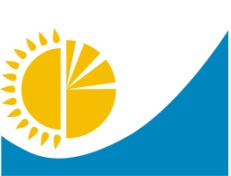 
Мемлекеттік статистика органдары құпиялылығына кепілдік береді
Жалпымемлекеттік статистикалық байқаудың статистикалық нысаны 
Қазақстан Республикасы
Ұлттық экономика министрлігі
Статистика комитеті төрағасының
2019 жылғы 19 желтоқсандағы
№ 14 бұйрығына 13-қосымша
Жалпы мәліметтер туралы сұрақтар
Жалпы мәліметтер туралы сұрақтар
Үй шаруашылығы мүшесінің нөмірі
Үй шаруашылығы мүшесінің нөмірі
Үй шаруашылығы мүшесінің нөмірі
Үй шаруашылығы мүшесінің нөмірі
Үй шаруашылығы мүшесінің нөмірі
Үй шаруашылығы мүшесінің нөмірі
Үй шаруашылығы мүшесінің нөмірі
Үй шаруашылығы мүшесінің нөмірі
Үй шаруашылығы мүшесінің нөмірі
Үй шаруашылығы мүшесінің нөмірі
Үй шаруашылығы мүшесінің нөмірі
А
Б
Б
1
2
3
4
5
6
7
8
9
10
11
1
Аты
2
Үй шаруашылығы иесіне қатынасы
сөзбен
үй шарушылығының иесі
2
Үй шаруашылығы иесіне қатынасы
код
1
3
Туған күні
жыл
3
Туған күні
ай
4
Жынысы 1-ер, 2-әйел
Жынысы 1-ер, 2-әйел
5
Бойы (см)
Бойы (см)
6
Отбасылық жағдайы
Отбасылық жағдайы
7
1 қаңтардағы жағдай бойынша қол жеткізген білімінің ең жоғары деңгейі
1 қаңтардағы жағдай бойынша қол жеткізген білімінің ең жоғары деңгейі
8
Дене шынықтыру жаттығуымен, спортпен шұғылдану
(2, 3, 4-кодтарымен жауап беру кезінде-12-сұраққа көшу )
Дене шынықтыру жаттығуымен, спортпен шұғылдану
(2, 3, 4-кодтарымен жауап беру кезінде-12-сұраққа көшу )
9
Бос уақытында өз бетінше дене шынықтыру жаттығуларымен, спортпен шұғылдану орны
Бос уақытында өз бетінше дене шынықтыру жаттығуларымен, спортпен шұғылдану орны
10
Дене шынықтыру жаттығуларының, спортпен шұғылданудың жиілігі (аптасына күндер саны)
Дене шынықтыру жаттығуларының, спортпен шұғылданудың жиілігі (аптасына күндер саны)
11
Дене шынықтыру жаттығуымен, спортпен шұғылданудың бір сабағының орташа ұзақтығы (минут)
Дене шынықтыру жаттығуымен, спортпен шұғылданудың бір сабағының орташа ұзақтығы (минут)
12
1 қаңтардағы жағдай бойынша уақытша жоқ (бар)
жыл
12
Үй шаруашылығы құрамындағы өзгерістерді көрсетуіңізді өтінеміз:
1-тоқсанда
12
Үй шаруашылығы құрамындағы өзгерістерді көрсетуіңізді өтінеміз:
2-тоқсанда
12
Үй шаруашылығы құрамындағы өзгерістерді көрсетуіңізді өтінеміз:
3-тоқсанда
12
Үй шаруашылығы құрамындағы өзгерістерді көрсетуіңізді өтінеміз:
4-тоқсанда
13
1 қаңтардағы жағдай бойынша Сіздің негізгі қызметіңіздің мәртебесі (15 жастағы және одан үлкен адамдар сұралады)
1 қаңтардағы жағдай бойынша Сіздің негізгі қызметіңіздің мәртебесі (15 жастағы және одан үлкен адамдар сұралады)
13
Сіздің негізгі қызметіңіздің мәртебесіндегі өзгерістерді көрсетуіңізді өтінеміз:
1-тоқсанда
13
Сіздің негізгі қызметіңіздің мәртебесіндегі өзгерістерді көрсетуіңізді өтінеміз:
2-тоқсанда
13
Сіздің негізгі қызметіңіздің мәртебесіндегі өзгерістерді көрсетуіңізді өтінеміз:
3-тоқсанда
13
Сіздің негізгі қызметіңіздің мәртебесіндегі өзгерістерді көрсетуіңізді өтінеміз:
4-тоқсанда
2. Үй шаруашылығы иесіне қатынасы
2 – күйеуі, әйелі
3 – ұлы, қызы
4 – әкесі, анасы
5 – ағасы, әпкесі
6 – атасы, әжесі
7 – немересі
8 – басқа деңгейдегі туыстық
9 – туыс емес (туыстығы жоқ)
6. Отбасылық жағдайы
1 – ешқашан некеде тұрмаған
2 – некеде тұр
3 – тұл ер, жесір әйел
4 – ажырасқан
6. Отбасылық жағдайы
1 – ешқашан некеде тұрмаған
2 – некеде тұр
3 – тұл ер, жесір әйел
4 – ажырасқан
7. Білім деңгейі
1 – мектепке дейінгі тәрбие мен оқыту
2 – бастауыш білім;
3 – негізгі орта білім;
4 – орта білім (жалпы орта білім, технакалық және кәсіби білім);
5 – жоғары білім;
6 – жоғары оқу орнынан кейінгі білім;
7 – ешқандай білім деңгейіне қол жеткізбеген.
8. Дене шынықтыру жаттығуымен, спортпен шұғылдану
1-Иә, өз бетінше бос уақытта
2-иә, білім беру мекемелерінде
3-иә, кәсіби түрде
4-жоқ, шұғылданбаймын
9. Бос уақытында өз бетінше дене шынықтыру жаттығуларымен, спортпен шұғылдану орны
1-ұйымдастырылған спорт сабақтарына қатысамын (секциялар, жаттығу залдары)
2- өзім айналысамын
3- ұйымдастырылған сабақтарға қатысамын және өзім айналысамын
8. Дене шынықтыру жаттығуымен, спортпен шұғылдану
1-Иә, өз бетінше бос уақытта
2-иә, білім беру мекемелерінде
3-иә, кәсіби түрде
4-жоқ, шұғылданбаймын
9. Бос уақытында өз бетінше дене шынықтыру жаттығуларымен, спортпен шұғылдану орны
1-ұйымдастырылған спорт сабақтарына қатысамын (секциялар, жаттығу залдары)
2- өзім айналысамын
3- ұйымдастырылған сабақтарға қатысамын және өзім айналысамын
10. Аптасына дене шынықтырумен, спортпен шұғылдану жиілігі
1 - _ _ (аптасына күндер)
8 - жағдайға байланысты
10. Аптасына дене шынықтырумен, спортпен шұғылдану жиілігі
1 - _ _ (аптасына күндер)
8 - жағдайға байланысты
12. Құрамның өзгеру статусы
1 – тұрақты кетті
2 – тұрақты келді
3 – уақытша кетті
4 – уақытша келді
Кету (келу) себептері
1 – туу
2 – өлім
3 – жұмыс (Қазақстан Республикасы аумағында)
4 – жұмыс (Қазақстан Республикасы аумағынан тыс)
5 – неке 
6 – ажырасу
7 – оқу
8 – әскердегі қызмет
9 – өзгелері (ауруханада, бас бостандығынан айыру
жерлерінде, басқа мекенжайға көшіп кету және тағы басқа)
Кету (келу) себептері
1 – туу
2 – өлім
3 – жұмыс (Қазақстан Республикасы аумағында)
4 – жұмыс (Қазақстан Республикасы аумағынан тыс)
5 – неке 
6 – ажырасу
7 – оқу
8 – әскердегі қызмет
9 – өзгелері (ауруханада, бас бостандығынан айыру
жерлерінде, басқа мекенжайға көшіп кету және тағы басқа)
13. Негізгі қызметтің мәртебесі
1 – жалдану бойынша жұмыс істеуші (жазбаша түріндегі шарт бойынша немесе ауызша уағдаластық)
1.1 – бөлек жеке тұлғаларда жалдану бойынша жұмыс
2 – жалдану бойынша жұмыс істемеуші (өзінің жеке кәсіпорнында, жеке кәсіпкерлік қызметімен айналысады)
3 – жұмыс істемейтін және жұмыс іздеуде (жұмыссыз)
4 – зейнеткер (жұмыс істемейтін зейнеткер)
5 – оқушы, студент
6 – үй шаруашылығымен, балаға немесе басқа адамдарға күтім жасаумен айналысу
7 – уақытша немесе ұзақ уақыт еңбекке қабілетсіз
8 – басқа себептер бойынша жұмыс істемейтін және жұмыс іздемейтін
1 сағатқа дейiн
1-2
2-4
4-8
8-40
40 сағаттан артықҚазақстан Республикасы
Стратегиялық жоспарлау және
реформалар агенттігінің
Ұлттық статистика басшының
міндетін атқарушы
2023 жылғы 29 маусымдағы
№ 3 бұйрығына
4 қосымшаҚазақстан Республикасы
Ұлттық экономика министрлігі
Статистика комитеті төрағасының
2019 жылғы 19 желтоқсандағы
№ 14 бұйрығына 
14-қосымша